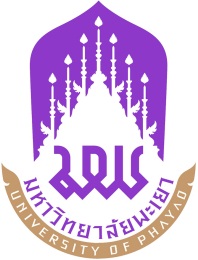 ที่ อว ๗๓๒๕/									มหาวิทยาลัยพะเยา									  		ตำบลแม่กา อำเภอเมือง											จังหวัดพะเยา ๕๖๐๐๐	  …(เดือน)….. ๒๕๖....เรื่อง  ขอขอบคุณที่ให้ความอนุเคราะห์ให้นิสิตเข้าฝึกงาน/ปฏิบัติสหกิจศึกษา	เรียน ……………	ตามที่  .......(สถานประกอบการ)...... ได้ให้ความอนุเคราะห์ให้.......(ชื่อ)............ สาขาวิชา............................ คณะบริหารธุรกิจและนิเทศศาสตร์ มหาวิทยาลัยพะเยาเข้าฝึกงาน/ปฏิบัติสหกิจศึกษา ในระหว่างวันที่ ............................. ถึง .................... นั้น		บัดนี้ นิสิตดังกล่าวได้รับการฝึกงาน/ปฏิบัติสหกิจศึกษาเสร็จสิ้น และบรรลุตามวัตถุประสงค์แล้ว ทางคณะบริหารธุรกิจและนิเทศศาสตร์ มหาวิทยาลัยพะเยา จึงขอขอบคุณหน่วยงานของท่านเป็นอย่างยิ่งที่ได้ให้ความอนุเคราะห์ให้นิสิตเข้ารับการฝึกงาน/ปฏิบัติสหกิจศึกษา			จึงเรียนมาเพื่อโปรดทราบ และหวังว่าคงได้รับความร่วมมือจากท่านอีกในโอกาสต่อไป	ขอแสดงความนับถือ	               (ดร.สาธิต  เชื้ออยู่นาน)                                           	         รองคณบดีฝ่ายบริหาร ปฏิบัติการแทน                                                  คณบดีคณะบริหารธุรกิจและนิเทศศาสตร์			